CURRICULUM VITAE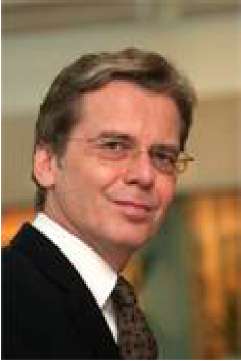 Jarosław MyjakEducation:1982-84 – judge’s training at the Voivodeship Court in Poznań, judge examination, legal counsel examination1978-81 – Faculty of Law and Administration, Adam Mickiewicz University, Master of Laws with honours, award for the Faculty’s best dissertation under the supervision of Prof. Sołtysiński 1976-77 – programme in economics at the Faculty of Economics, Toronto University 1973-1978 – Master of Arts in English (American Studies) with honours, Faculty of Philology, Adam Mickiewicz University in Poznań.Selected educational programmes:2002-2003 – Columbia Business School, New York (Leadership for the Future) 2002-2003 – Columbia Business School (Individual Management Coaching) 1997-1998 – General Management Programme CEDEP/INSEAD, Fontainebleau, France 1996 -1997 – Management Development Programme, Sundridge Park, UK 1995 – Individual CU Management Training, London, UK 1990 – JICA – JPC Management Programme, Tokyo, Japan 1986 – Diplome de Droit Compare, Strasbourg, France1985 – Summer Programme in American Law, Columbia – Leyden – Amsterdam Professional career:Manager, barrister, chairman and member of supervisory boards, active in corporate governance for 23 yearsHe boasts 23 years of experience in the domestic and foreign markets in the management, at the CEO and VP level, of financial institutions, capital groups, and holding companies; 17 years of supervisory experience as a chairman and member of supervisory boards in Poland and abroad.Member of CU/Aviva European Board in the years 1999-2004.From 2014 to 2016, he worked at PKO Bank Polski where he was in charge of the bancassurance portfolio; he developed and supervised the insurance business of the bank and its subsidiaries – the insurance companies of PKO Bank Polski – both covering life insurance and property insurance in another self-founded business. In the years 2014-2015, together with Towarzystwo Ubezpieczeń na Życie (Life Insurance Company), Mr Myjak launched some Bank’s insurance products that were regarded as top standard for the customer. This standard was later confirmed by the Insurance Act of 28 October 2015.Between 2004 and 2014, he was among the leaders and strategy-makers of corporate banking in Poland. During his term as a VP responsible for corporate governance, in the years 2008-2014, PKO Bank Polski, while combating the effects of the financial crisis and significant liquidity issues, took the lead in the financing of the Polish business and became the first bank of Polish entrepreneurship from mid-2009, outdoing foreign banks operating in Poland.Between 2009 and 2010, the growth of the bank’s credit portfolio available to institutional customers determined the growth of the Polish market, which largely cushioned the effects of the financial slowdown. The volume of new credits increased by 43% and 20%, respectively.Along with his team, he carried out strategic financing projects for State Treasury units, including sophisticated guaranteed deals for the contractors involved in the development of the power units in Kozienice, Opole, and Jaworzno. Taking a leading role in the negotiation, he obtained banks’ consent to the restructuring of Ciech in the years 2011-2012 and Polimex in the years 2012-2013, and earlier for Gdańsk Repair Yard. He secured funding for Gaz-System during the construction of the Świnoujście LNG Terminal.Together with his team, he re-established the bank’s leading role in the financing of Polish local governments.During the liquidity crisis after 2008, he was responsible for financing state institutions and ensured the bank’s funding of the National Insurance Institution (NII) at PLN 5.6 billion. Since 2012, the bank has been managing the NII accounts and has been effecting nearly 70 million transfers a year of ca. PLN 170 billion. Owing to the implemented innovations, transaction banking has developed significantly. As a result, PKO BP was able to offer current account services to large metropolitan governments. The gross accounting result of the entity, based on the consolidated accounts of the PKO BP Capital Group, has doubled.In 2008, as a Member of the Supervisory Board of BGŻ S.A., Mr Myjak was responsible, as commissioned by the State Treasury, for the project of bank’s entry into the WSE.In the years 2004-2006, as a Member of the Supervisory Board of BHW in Warsaw and the Strategic Committee, he participated in Citigroup’s business development work in CEE.He is considered one of the leaders and strategists of insurance and long-term savings. In the years 1994-2004, he was behind the establishment and growth of one of the largest financial services groups in Poland, Commercial Union Aviva. His domain was the group’s strategy, operational efficiency and results, both in Poland and Lithuania.Over six years of his term as a supervisory director, the number of group’s customers tripled and reached over three million. The group’s assets under management grew 25 times.In the early 1990s, he was involved in the strategic development of a life insurance company. Having taken the position of CEO, he built the company’s market position by growing the distribution network and bancassurance project portfolio. After winning 19% of the market share, Mr Myjak created a strong foundation for the development of long-term savings and commercial insurance plans.He was responsible for the strategic vision, establishment and success of PTE Commercial Union BPH WBK which became a market leader.Besides CU, he created the Transfer Agent Company and the Asset Management Company in order to strengthen the offering and provide the top quality service. The defence strategy adopted to safeguard the customer portfolio and win new market segments had led to the creation of the Consumer Property Insurance Division (2000) and the Investment Fund Company (2001).Between 1998 and 2004, CEO of CU Polska TUnŻ, Chairman of the Supervisory Boards of CU companies in Poland and Lithuania: PTE, TFI, Ogólne, Asset Management, Agent Transferowy and CU Lithuania.In charge for the development and supervision over the expansion strategy in CEE. In 2001 he founded the Life Insurance Company in Lithuania which secured the leading market position (in new premiums contribution) after one year of operation. In 2003 he founded the Pension Association in Lithuania which gained 15% of the market share.As a member of the industry bodies, PIU and Lewiatan, he sat on the parliamentary committees working on the amendments to insurance law as well as participating in projects groups tackling the reform of the healthcare system in Poland.As a lawyer and consultant at Altheimer & Gray and Dewey & LeBoeuf, he was involved in privatization projects and investment consulting, acting as an attorney for both the State Treasury and foreign investors.He was a member of the Polish Business Council, Vice-President of PIU, Vice-President of PKPP Lewiatan.He was named Manager of the Year 2002.Awarded the Gold Cross of Merit of the Republic of Poland for the achievements in the insurance market.Professional career by dates:2008-2016: Vice-President of the Management Board of PKO BP S.A.- 2016: Chairman of the Supervisory Board of PKO Życie Towarzystwo Ubezpieczeń- 2016: Chairman of the Supervisory Board of PKO Towarzystwo Ubezpieczeń2010-2014: Chairman of the Supervisory Board of Bankowy Fundusz Leasingowy S.A. and PKO BP Faktoring S.A.2008-2013: Vice-Chairman of the Supervisory Board of PZU Życie S.A.2008-2009: Member of the Supervisory Board of the Polski Holding Farmaceutyczny2008-2013: Member of the Supervisory Board of BGŻ S.A.2007-2008: barrister, legal counsel at Dewey & LeBouef Sp. z o.o.2006-2016: Vice-President of PKO BP S.A.2004-2006: Member of the Supervisory Board of Bank Handlowy S.A. in Warsaw2000-2004: CEO of the Aviva Group in Poland1998-2004: CEO of Commercial Union Polska Towarzystwo Ubezpieczeń na Życie S.A.1994-1997: Member of the Management Board and Vice-President of CU Polska Towarzystwo Ubezpieczeń na Życie1991-1994: legal counsel at Altheimer & Gray Sp. z o.o.1982-1990: university teacher, Faculty of Law, Adam Mickiewicz UniversityExtra qualification and membership in societies, associations and organisations:1998-2004: Vice-President and Member of the Management Board of the Polish Chamber of Insurance2004 Vice-President of the Lewiatan Polish Confederation of Private Employers1998-2004: Member of the Polish Business CouncilFounder and Head of the PKPP Lewiatan Association of Insurance Capital GroupsMember of the Youth Business CouncilMember of the Polish Managers’ AssociationManager of the Year 2002Member of the Polish Economy Board H&M, 1997, 1999, 2000Barrister, member of the Warsaw Bar CouncilLegal counsel, member of the Regional Chamber of Legal Counsels in WarsawForeign languages:English: fluent like mother tongueRussian: goodGerman, French: communicativeMarital status:married, three children